ПОСТАНОВЛЕНИЕот 20.10. 2021 г.                                                                                      № 163 -п                                                      аал СапоговО внесении изменений в приложение № 1 муниципальной программы мероприятий  по профилактике терроризма и экстремизма, а также минимизации и (или) ликвидации последствий терроризма и экстремизма на территории муниципального образования Сапоговский сельсовет  на 2020-2022 годы      В соответствии с требованиями  постановления администрации Сапоговского сельсовета от 28.12.2015 № 273/1-п «Об утверждении порядка разработки, утверждения, реализации и оценки эффективности муниципальных программ муниципального образования Сапоговский сельсовет» (с последующими изменениями № 160-п от 24.12.2019г., № 194-п от 26.12.2020г.), руководствуясь  Уставом муниципального образования Сапоговский сельсовет, администрация Сапоговского сельсовета ПОСТАНОВЛЯЕТ:1. Внести изменения в муниципальную программу мероприятий по профилактике    терроризма и экстремизма, а также минимизации и (или) ликвидации последствий терроризма и экстремизма на территории МО Сапоговский сельсовет на 2020 - 2022 годы (далее - Программа) Паспорт программы, обоснование ресурсного обеспечения Программы приложение  читать в новой редакции. 2. Централизованной бухгалтерии администрации Сапоговского сельсовета осуществлять финансирование с учетом внесенных изменений.      3. Контроль за исполнением данного постановления оставляю за собой.  Глава Сапоговского сельсовета                                           Лапина Е.М.                 Приложение № 1к постановлению администрации  Сапоговского сельсовета Усть-Абаканского  района Республики Хакасияот  20.10.2021г. № 163 -пМУНИЦИПАЛЬНАЯ ПРОГРАММА мероприятий по профилактике терроризма и экстремизма, а также минимизации и (или) ликвидации последствии проявлений терроризма и экстремизма на территории МО Сапоговский сельсовет Усть-Абаканский района Республики Хакасия на 2022 годаал Сапогов - 2021 годМУНИЦИПАЛЬНАЯ ПРОГРАММАмероприятий по профилактике терроризма и экстремизма, а также минимизации и (или) ликвидации последствии проявлений терроризма и экстремизма на территории МО Сапоговский сельсовет 			Усть-Абаканского района Республики Хакасия на 2022 годПАСПОРТ ПРОГРАММЫРаздел 1. СОДЕРЖАНИЕ ПРОБЛЕМЫ И ОБОСНОВАНИЕНЕОБХОДИМОСТИ ЕЕ РЕШЕНИЯ ПРОГРАММНЫМИ МЕТОДАМИПрограмма мероприятий по профилактике терроризма и экстремизма, а также минимизации и (или) ликвидации последствий проявлений терроризма и экстремизма на территории МО Сапоговский сельсовет  является важнейшим направлением реализации принципов целенаправленной, последовательной работы по консолидации общественно-политических сил, национально-культурных, культурных и религиозных организаций и безопасности граждан.Формирование установок толерантного сознания и поведения, веротерпимости и миролюбия, профилактика различных видов экстремизма имеет в настоящее время особую актуальность, обусловленную сохраняющейся социальной напряженностью в обществе, продолжающимися межэтническими и межконфессиональными конфликтами, ростом сепаратизма и национального экстремизма, являющихся прямой угрозой безопасности не только региона, но и страны в целом. Эти явления в крайних формах своего проявления находят выражение в терроризме, который, в свою очередь, усиливает деструктивные процессы в обществе. Усиление миграционных потоков остро ставит проблему адаптации молодежи к новым для них социальным условиям, а также создает проблемы для адаптации принимающего населения к быстрорастущим этнокультурным диаспорам и землячествам, которые меняют демографическую ситуацию нашего поселения.Наиболее экстремистский рискогенной группой выступает молодежь, это вызвано как социально-экономическими, так и этнорелигиозными факторами. Особую настороженность вызывает снижение общеобразовательного и общекультурного уровня молодых людей, чем пользуются экстремистский настроенные радикальные политические и религиозные силы.Таким образом, экстремизм, терроризм и преступность представляют реальную угрозу общественной безопасности, подрывают авторитет органов местного самоуправления и оказывают негативное влияние на все сферы общественной жизни. Их проявления вызывают социальную напряженность, влекут затраты населения, организаций и предприятий на ликвидацию прямого и косвенного ущерба от преступных деяний.В МО Сапоговский сельсовет накоплен положительный опыт по сохранению межнационального мира и согласия, ведется работа по искоренению рисков экстремизма в начальной стадии, повышение толерантности населения и преодоления этносоциальных и религиозных противоречий. Системный подход к мерам, направленным на предупреждение, выявление, устранение причин и условий, способствующих экстремизму, терроризму, совершению правонарушений, является одним из важнейших условий улучшения социально-экономической ситуации в поселении.Для реализации такого подхода необходима муниципальная Программа по профилактике терроризма, экстремизма и созданию условий для деятельности добровольных формирований населения по охране общественного порядка, предусматривающая максимальное использование потенциала местного самоуправления и других субъектов в сфере профилактики правонарушений.Программа является документом, открытым для внесения изменений и дополнений.Раздел 2. ЦЕЛИ И ЗАДАЧИ ПРОГРАММЫГлавная цель Программы - организация антитеррористической деятельности, противодействие возможным фактам проявления терроризма и экстремизма, укрепление доверия населения к работе органов местного самоуправления МО  Сапоговский сельсовет, правоохранительным органам, формирование толерантной среды на основе ценностей многонационального российского общества, общероссийской гражданской идентичности и культурного самосознания, принципов соблюдения прав и свобод человека.Основными задачами реализации Программы являются:- утверждение основ гражданской идентичности как начала, объединяющего всех жителей сельского поселения Сапоговский сельсовет;- воспитание культуры толерантности и межнационального согласия;- достижение необходимого уровня правовой культуры граждан как основы толерантного сознания и поведения;- формирование в молодежной среде мировоззрения и духовно-нравственной атмосферы этнокультурного взаимоуважения, основанных на принципах уважения прав и свобод человека, стремления к межэтническому миру и согласию, готовности к диалогу;- общественное осуждение и пресечение на основе действующего законодательства любых проявлений дискриминации, насилия, расизма и экстремизма на национальной и конфессиональной почве;- разработка и реализация в муниципальных учреждениях культуры и по работе с молодежью образовательных Программ, направленных на формирование у подрастающего поколения позитивных установок на этническое многообразие.Раздел 3. НОРМАТИВНОЕ ОБЕСПЕЧЕНИЕ ПРОГРАММЫПравовую основу для реализации Программы определили Федеральные законы:  -  от 06.03.2006 № 35-ФЗ "О противодействии терроризму" (ред. от 18.03.2020);-  от 06.10.2003 № 131-ФЗ "Об общих принципах организации местного самоуправления в Российской Федерации" (ред. от 09.11.2020);-  от 25.07.2002 № 114-ФЗ "О противодействии экстремистской деятельности" (ред. от 31.07.2020);- Указ Президента Российской Федерации от 29.05.2020 № 344 "Об утверждения стратегии противодействии экстремизму в Российской Федерации до 2025 года". Разработка и принятие дополнительных нормативных правовых актов для обеспечения достижения целей реализации Программы не предусматриваются.Раздел 4. ОСНОВНЫЕ МЕРОПРИЯТИЯ ПРОГРАММЫОбщие мероприятия:- последовательное обеспечение конституционных прав, гарантирующих равенство граждан любой расы и национальности, а также свободу вероисповедания;- утверждение общероссийских гражданских и историко-культурных ценностей, поддержание российского патриотизма и многокультурной природы российского государства и российского народа как гражданской нации;- последовательное и повсеместное пресечение проповеди нетерпимости и насилия.Мероприятия в сфере культуры и воспитании молодежи:- утверждение концепции многокультурности и многоукладности российской жизни;- развитие воспитательной и просветительской работы с детьми и молодежью о принципах поведения в вопросах веротерпимости и согласия, в том числе в отношениях с детьми и подростками;- реагирование на случаи проявления среди детей и молодежи негативных стереотипов, межэтнической розни и личностного унижения представителей других национальностей и расового облика;- пресечение деятельности и запрещение символики экстремистских групп и организаций на территории поселения;- развитие художественной самодеятельности на основе различных народных традиций и культурного наследия.Мероприятия в сфере организации работы библиотеки:- популяризация литературы и средств массовой информации, адресованных детям и молодежи и ставящих своей целью воспитание в духе толерантности и патриотизма.Мероприятия по социальной и культурной интеграции мигрантов в российское общество:1. Социальная адаптация иностранных граждан через популяризацию подвигов, героических поступков представителей различных национальностей. Пропаганда реальных историй, фактов, связанных с совместным противостоянием представителями различных национальностей внешнему врагу, свидетельств о том, как единение и дружба помогала противостоять и побеждать. (Великая Отечественная Война, Афганистан, ликвидация аварий, катастроф, и др.). Конкурс историй на местном телевидении, радио, прессе и интернете. Публикация историй в местном издании. Содействие в подготовки национально-культурными объединениями информационных стендов о национальных героях. 2. Создание совместно с представителями СМИ документальных фильмов и телепрограмм на основе реальных историй о подвигах, героических поступках, выдающихся достижениях различных 7 национальностей, проживающих на постсоветском пространстве. 3. Проведения совместно с молодежью национально-культурных объединений в образовательном учреждении МБОУ Сапоговская СОШ мероприятий по освещению историй подвигов и героических поступков представителей различных национальностей. 4. Проведение конкурсов сочинений о дружбе народов, о единении всех национальностей перед лицом опасности. 5. Проведение дней культуры Азербайджана, Таджикистана, Армении, Украины, Белоруссии, Узбекистана, Киргизии и других национально-культурных объединений в аале Сапогов. 6. Проведение недели дружбы народов с приглашением гостей из соседних населенных пунктов Усть-Абаканского района. 7. Выпуск публикаций об известных людях Азербайджана, Таджикистана, Армении, Украины, Белоруссии, Узбекистана, Киргизии, и других стран СНГ, внесших значительный вклад в развитии страны, общества, человечества в СМИ. 8. Проведения мероприятий по популяризации семейных ценностей различных национальностей, проживающих в аале Сапогов Усть-Абаканского района. 9. Информирование в СМИ об уникальных семейных союзах различных национальностей, основанных на уважении старшего поколения, семейных традициях, которые могут быть достоянием для потомков, предметом гордости и уважения к старшим поколениям. 10. Проведение совместно с национально-культурными объединениями открытого фестиваля песен различных национальностей. 11. Проведение товарищеских матчей по футболу, волейболу, баскетболу, между различными национально-культурными объединениями. Формирование двух интернациональных команд для 8 проведения товарищеского матча по футболу, волейболу, баскетболу, освещение в СМИ. 12. Организация мастер-классов по приготовлению национальных блюд и национальным ремеслам. 13. Организация сотрудничества с представителями традиционных религий для помощь мигрантам в социокультурной адаптации и профилактики экстремизма на национальной и религиозной почве.     Мероприятия (направление на обучение с заключением договоров/контрактов на оказание услуг) по повышению квалификации муниципальных служащих Администрации Сапоговского сельсовета участвующих в рамках своих полномочий в реализации мероприятий по противодействию экстремисткой деятельности Ожидаемые результаты реализации программы: Гармонизация сферы миграционной политики, повышение эффективности социокультурной адаптации мигрантов, снижение уровня напряженности межнациональных и межрелигиозных отношений, снижение угроз криминального характера.Раздел 5. МЕХАНИЗМ РЕАЛИЗАЦИИ ПРОГРАММЫ, ВКЛЮЧАЯ ОРГАНИЗАЦИЮУПРАВЛЕНИЯ ПРОГРАММОЙ И КОНТРОЛЬ ЗА ХОДОМ ЕЕ РЕАЛИЗАЦИИОбщее управление реализацией Программы и координацию деятельности исполнителей осуществляет администрация Сапоговского сельсовета.С учетом выделяемых на реализацию Программы финансовых средств ежегодно уточняются целевые показатели и затраты по программным мероприятиям, механизм реализации Программы, состав исполнителей в установленном порядке.Исполнители программных мероприятий осуществляют текущее управление реализацией программных мероприятий.Реализация Программы осуществляется на основе условий, порядка и правил, утвержденных федеральными, областными и муниципальными нормативными правовыми актами.Муниципальный заказчик Программы с учетом выделяемых на реализацию Программы финансовых средств ежегодно уточняет целевые показатели и затраты по программным мероприятиям, механизм реализации Программы, состав исполнителей в докладах о результатах и основных направлениях деятельности главных распорядителей средств местного бюджета в установленном порядке.Контроль за реализацией Программы осуществляет Администрация Сапоговского сельсовета.ПЕРЕЧЕНЬМЕРОПРИЯТИЙ ПО РЕАЛИЗАЦИИ МУНИЦИПАЛЬНОЙ ПРОГРАММЫПО ПРОФИЛАКТИКЕ ТЕРРОРИЗМА И ЭКСТРЕМИЗМА, А ТАКЖЕМИНИМИЗАЦИИ И (ИЛИ) ЛИКВИДАЦИИ ПОСЛЕДСТВИЙ ТЕРРОРИЗМА ИЭКСТРЕМИЗМА НА ТЕРРИТОРИИ МУНИЦИПАЛЬНОГО ОБРАЗОВАНИЯ САПОГОВСКИЙ СЕЛЬСОВЕТ УСТЬ-АБАКАНСКОГО РАЙОНА РЕСПУБЛИКИ ХАКАСИЯ НА 2020 – 2022 ГОДЫРоссия ФедерациязыХАКАС РЕСПУБЛИКАЗЫАFбан пилТipi аймааСапогов аал усТaF – пасТаа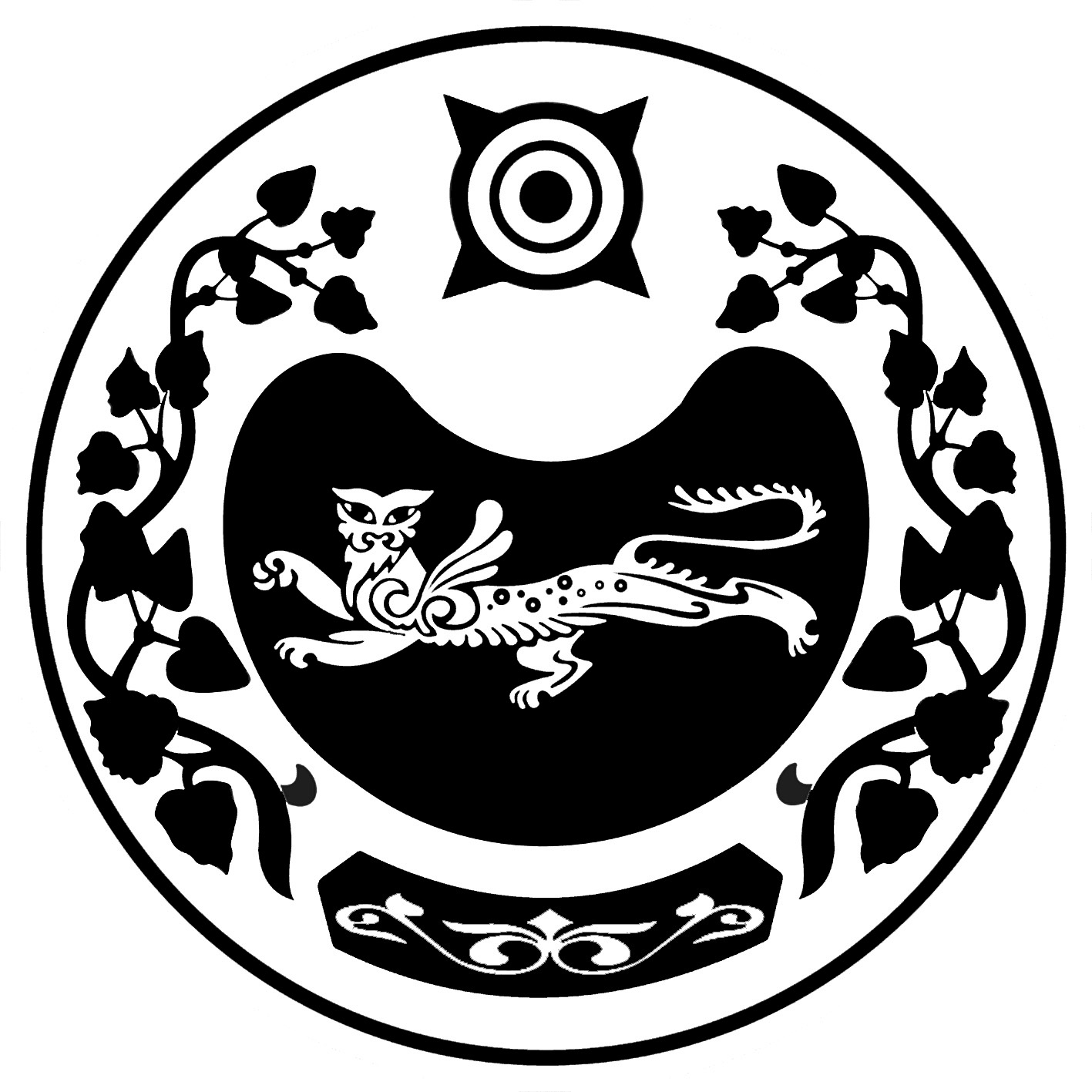 РОссийская ФедерацияРЕСПУБЛИКА ХАКАСИЯУсть – Абаканский районадминистрация Сапоговского сельсоветаНаименование ПрограммыМуниципальная Программа мероприятий по профилактике терроризма и экстремизма, а также минимизации и (или) ликвидации последствий терроризма и экстремизма на территории МО Сапоговский сельсовет Усть-Абаканского района Республики Хакасия на 2022 год.Основание разработки ПрограммыФедеральные законы:  -  от 06.03.2006 № 35-ФЗ "О противодействии терроризму" (ред. от 18.03.2020);-  от 06.10.2003 № 131-ФЗ "Об общих принципах организации местного самоуправления в Российской Федерации" (ред. от 09.11.2020);-  от 25.07.2002 № 114-ФЗ "О противодействии экстремистской деятельности" (ред. от 31.07.2020);- Указ Президента Российской Федерации от 29.05.2020 № 344 "Об утверждения стратегии противодействии экстремизму в Российской Федерации до 2025 года"Заказчик ПрограммыАдминистрация Сапоговского сельсовета Усть-Абаканского района Республики ХакасияИсполнители ПрограммыАдминистрация Сапоговского сельсовета; МКУК «Сапоговский сельский Дом культуры» филиал № 1,  МКУК «Сапоговский СДК» филиал № 2 клуб  п. Ташеба Цели Программы- Противодействие терроризму и экстремизму и защита жизни граждан, проживающих на территории МО Сапоговский сельсовет, от террористических и экстремистских актов;- уменьшение проявлений экстремизма и негативного отношения к лицам других национальностей и религиозных конфессий;- формирование у населения внутренней потребности в толерантном поведении к людям других национальностей и религиозных конфессий на основе ценностей многонационального российского общества, культурного самосознания, принципов соблюдения прав и свобод человека;- формирование толерантности и межэтнической культуры в молодежной среде, профилактика агрессивного поведенияЗадачи Программы- Информирование населения муниципального образования по вопросам противодействия терроризму и экстремизму;содействие правоохранительным органам в выявлении правонарушений и преступлений данной категории, а также ликвидации их последствий;- пропаганда толерантного поведения к людям других национальностей и религиозных конфессий;- организация воспитательной работы среди детей и молодежи, направленная на устранение причин и условий, способствующих совершению действий экстремистского характера;- недопущение наличия свастики и иных элементов экстремистской направленности на объектах муниципальной инфраструктурыСроки реализации Программы 2022 год.Объем средств выделяемых на реализацию мероприятий настоящей Программы, ежегодно уточняется при формировании проекта бюджета на соответствующий финансовый год и других поступленийСтруктура Программы1) Паспорт Программы.2) Раздел 1. Содержание проблемы и обоснование необходимости ее решения программными методами.3) Раздел 2. Основные цели и задачи Программы.4) Раздел 3. Нормативное обеспечение Программы.5) Раздел 4. Основные мероприятия Программы.6) Раздел 5. Механизм реализации Программы, включая организацию управления Программой и контроль за ходом ее реализации.7) Перечень мероприятий муниципальной ПрограммыОжидаемые результаты от реализации Программы- Совершенствование форм и методов работы органов местного самоуправления по профилактике терроризма и экстремизма, проявлений ксенофобии, национальной и расовой нетерпимости, противодействию этнической дискриминации на территории поселения;распространение культуры интернационализма, согласия, национальной и религиозной терпимости;- гармонизация межнациональных отношений, повышение уровня этносоциальной комфортности;- формирование нетерпимости ко всем фактам террористических и экстремистских проявлений, а также толерантного сознания, позитивных установок к представителям иных этнических и конфессиональных сообществ;- укрепление и культивирование в молодежной среде атмосферы межэтнического согласия и толерантности;недопущение создания и деятельности националистических экстремистских молодежных группировок;формирование единого информационного пространства для пропаганды на территории поселения идей толерантности, гражданской солидарности, уважения к другим культурам.Источники финансированияВсего по Программе: 6,0 тыс. руб.,2022 г. - 6,0 тыс. руб.Финансирование Программы осуществляется из бюджета муниципального образования  Сапоговский сельсовет и других поступлений.В ходе реализации Программы перечень программных мероприятий может корректироваться, изменяться и дополняться по решению заказчика ПрограммыУправление Программой и контроль за ее реализациейКонтроль  за  выполнением настоящей Программы осуществляет администрация Сапоговского сельсовета Усть-Абаканского района Республики ХакасияРазработчикАдминистрация Сапоговского сельсовета  Усть-Абаканского района Республики Хакасия№ п/пНаименование мероприятийВсего (тыс. руб.)Объемы финансирования (тыс. руб.)Объемы финансирования (тыс. руб.)Объемы финансирования (тыс. руб.)Объемы финансирования (тыс. руб.)Объемы финансирования (тыс. руб.)Объемы финансирования (тыс. руб.)Объемы финансирования (тыс. руб.)ИсполнителиСроки реализации№ п/пНаименование мероприятийВсего (тыс. руб.)2020202020212021202120222022ИсполнителиСроки реализации1    Проведение тематических мероприятий для детей и молодежиБез финансирования Без финансирования Без финансирования Без финансирования Без финансирования Без финансирования Без финансирования Без финансирования Администрация Сапоговского с/с, МКУК «Сапоговский сельский Дом культуры»1-ое полугодие2    Распространение среди населения информационных материалов, содействующих повышению уровня толерантного сознания молодежиБез финансирования Без финансирования Без финансирования Без финансирования Без финансирования Без финансирования Без финансирования Без финансирования Администрация Сапоговского с/с2-ое полугодие3   Информирование жителей о порядке действий при угрозе возникновения террористических актов посредством размещения информации в средствах массовой информацииБез финансирования Без финансирования Без финансирования Без финансирования Без финансирования Без финансирования Без финансирования Без финансирования Администрация Сапоговского с/с,В течение года4   Закупка фотобумаги в целях изготовления информационных материалов о действиях в случае возникновения угроз террористического характера, а также размещение соответствующей информации на стендах в том числе  в местах массового пребывания граждан 1,000,000,000,000,000,000,001,00Администрация Сапоговского с/с, МКУК «Сапоговский сельский Дом культуры»1-ое полугодие5   Направление на обучение с заключением договоров/контрактов на оказание услуг) по повышению квалификации работников МКУК «Сапоговский сельский Дом культуры».2,000,000,000,000,000,000,002,00МКУК «Сапоговский сельский Дом культуры».2-ое полугодие6  Запрашивать и получать в установленном порядке необходимые материалы и информацию в правоохранительных органах, общественных объединениях, организациях и учреждениях районаБез финансированияБез финансированияБез финансированияБез финансированияБез финансированияБез финансированияБез финансированияБез финансированияАдминистрация Сапоговского с/с В течение года7    Организация в учреждениях культуры профилактической работы, направленной на недопущение вовлечения детей и подростков в незаконную деятельность религиозных сект и экстремистских организаций. Распространение идей межнациональной терпимости, дружбы, добрососедства, взаимного уваженияБез финансированияБез финансированияБез финансированияБез финансированияБез финансированияБез финансированияБез финансированияБез финансированияМКУК «Сапоговский сельский Дом культуры»В течение года8   Проводить тематические беседы в детских и молодежных коллективах по действиям населения при возникновении террористических угрозБез финансированияБез финансированияБез финансированияБез финансированияБез финансированияБез финансированияБез финансированияБез финансированияМКУК «Сапоговский сельский Дом культуры»ежеквартально9Заключение договора/контракта на закупку информационных стендов размером 82*53 о действиях в случае возникновения угроз террористического характера.3,03,00,000,000,000,000,003,0МКУК «Сапоговский сельский Дом культуры»2-ое полугодие10ИТОГО:6,06,00,00,00,00,00,06,0